 Autor: Veronika Svobodová. Toto dílo je licencováno pod licencí Creative Commons [CC BY-NC 4.0]. Licenční podmínky navštivte na adrese [https://creativecommons.org/choose/?lang=cs]. 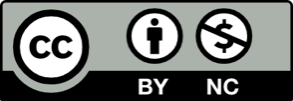 Video: Učítelka (1. tř.): Velikonoční tradiceNAJDI ŇUFÍKOVI CESTIČKU, KTERÁ VEDE KE KOŠÍKU S VAJÍČKY.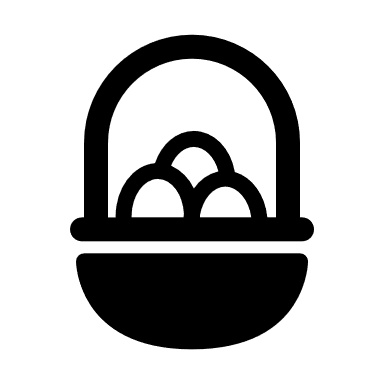 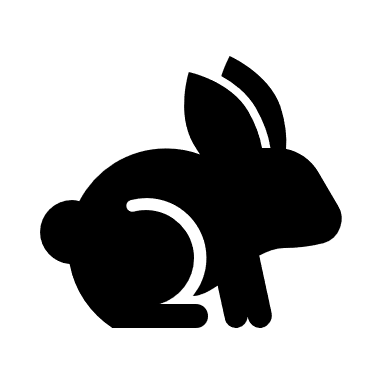 PŘEČTI SI VELIKONOČNÍ KOLEDU A DOPLŇ CHYBĚJÍCÍ SLOVA A KRASLICI VYBARVI.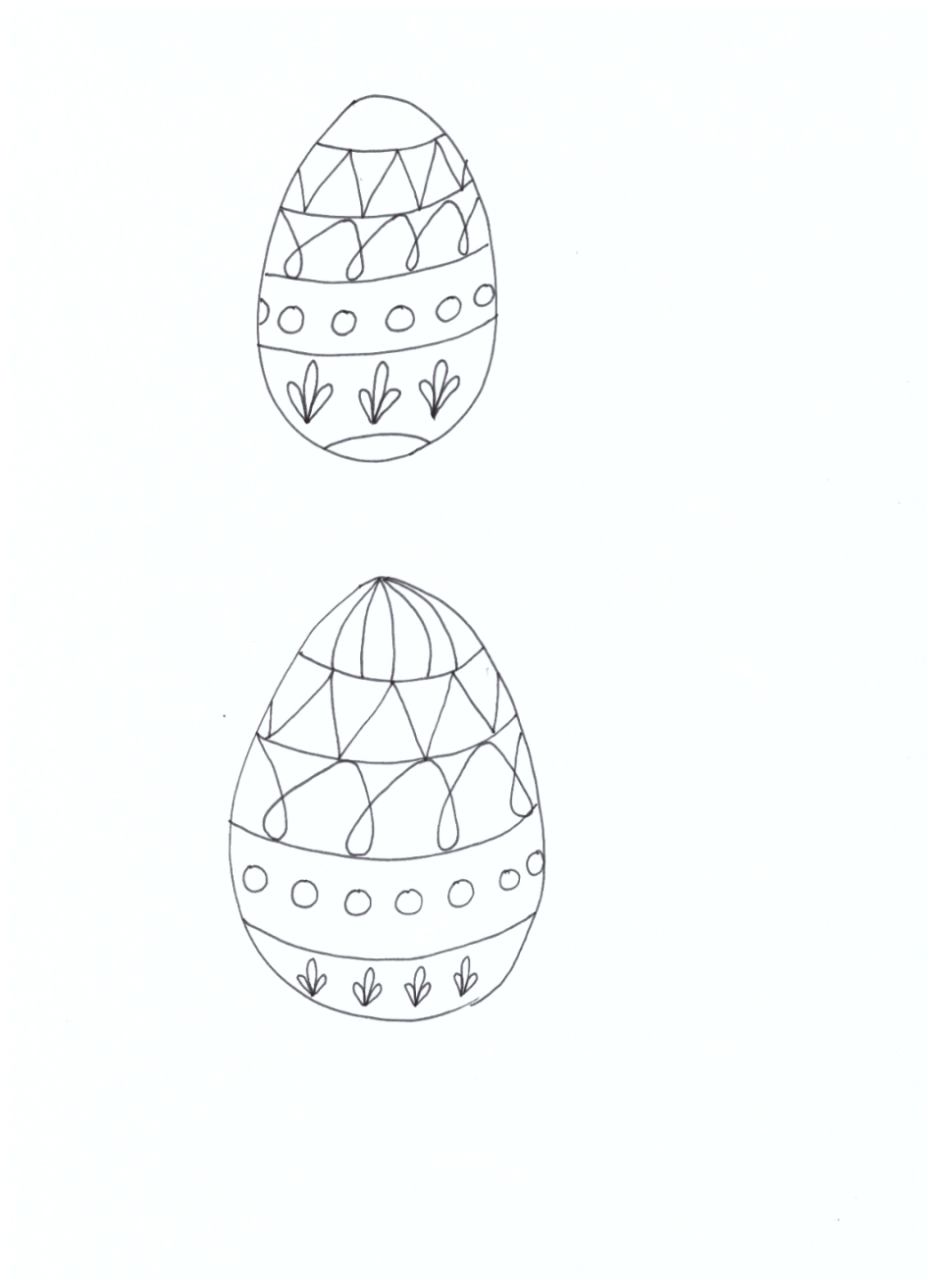         HODY, __ __ __ __ , DOPROVODY,      DEJTE __ __ __ __ __, MALOVANÝ.      NEDÁTE-LI MALOVANÝ, __ __ __ __ __ ASPOŇ BÍLÝ,        __ __ __ __ __ __ __ __ VÁM SNESE JINÝ.SEŘAĎ VAJÍČKA OD NEJMENŠÍHO PO NEJVĚTŠÍ. VZPOMENEŠ SI, JAKÉMU PTÁKOVI PATŘILO NEJVĚTŠÍ VAJÍČKO? SPRÁVNĚ SEŘAZENÁ VAJÍČKA TI NAPOVÍ.                                                       ___ ___ ___ ___ ___ ___DOZVĚDĚLI JSME SE, ŽE POMLÁZKA NÁS OMLAZUJE. VYBARVI STUŽKY NA POMLÁZCE. KAŽDÝ VÝSLEDEK POČÍTÁNÍ MÁ SVOU BARVU.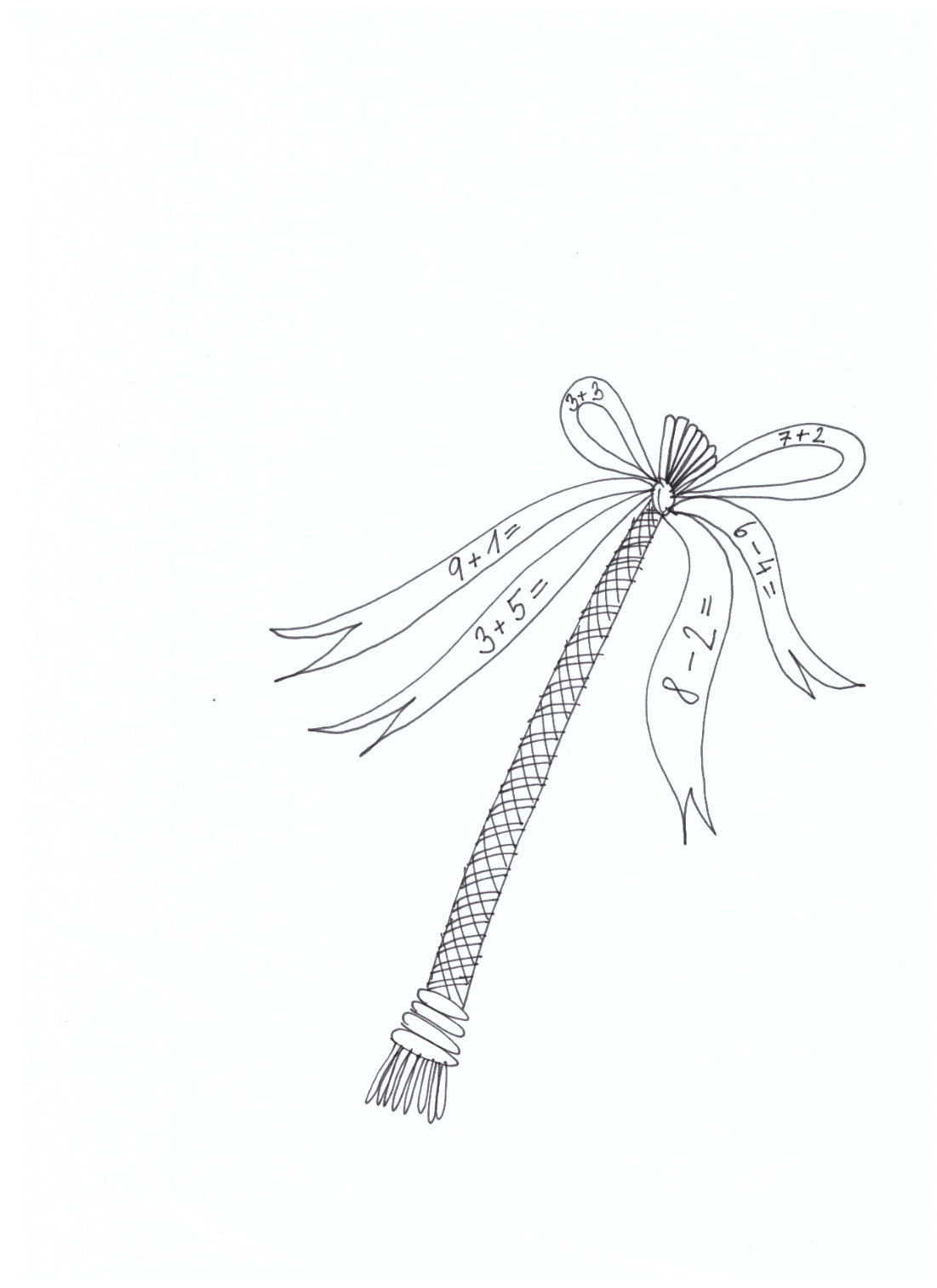 SPOJ ČAROU NÁZVY PTÁČKŮ SE SPRÁVNÝM OBRÁZKEM.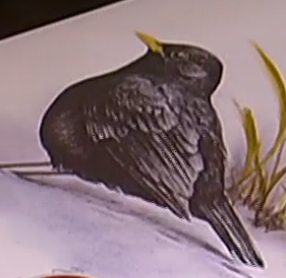 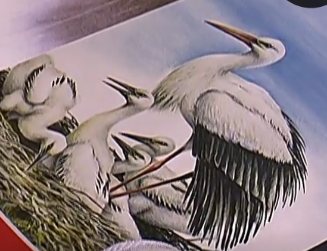 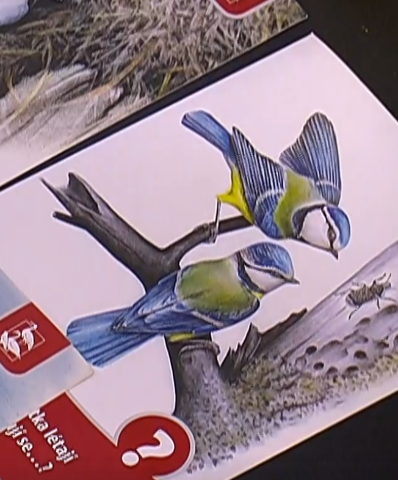 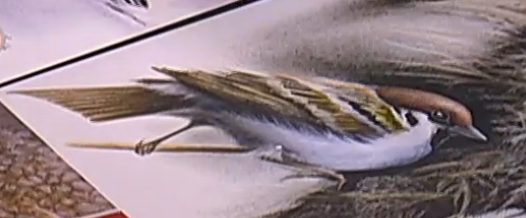 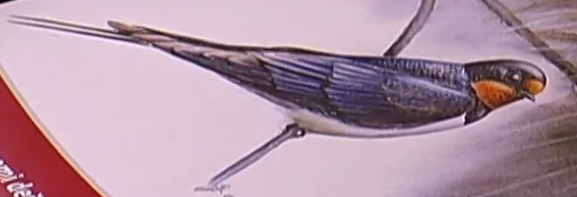 